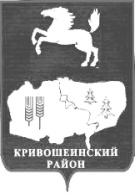 АДМИНИСТРАЦИЯ КРИВОШЕИНСКОГО РАЙОНАПОСТАНОВЛЕНИЕ15.04.2020                                                                                                                     № 214с. Кривошеино Томской областиО внесении изменений в постановление Администрации 
Кривошеинского района от 12.02.2018 № 86 «О создании контрактной службы Администрации Кривошеинского района»В соответствии с Федеральным законом от 05.04.2013 N 44-ФЗ "О контрактной системе в сфере закупок товаров, работ, услуг для обеспечения государственных и муниципальных нужд" Постановляю: 1. Внести в постановление Администрации Кривошеинского района от 12.02.2018 № 86 «О создании контрактной службы Администрации Кривошеинского района» (далее – Постановление) следующие изменения:1) Приложение 1 к Постановлению изложить в новой редакции согласно приложению к настоящему постановлению.2) В приложение 2 к  Постановлению внести следующие изменения:а)  подпункт 3) пункта 8 исключить;б)  п. 9 исключить;в)  подпункты а), б), в) подпункта 1) пункта 10 исключить;г) в подпункте д) подпункта 1) пункта 10 слова «плана закупок» исключить;д) подпункт ж) подпункта 2) пункта 10 изложить в следующей редакции:«ж) осуществляет организационно-техническое обеспечение деятельности комиссий по осуществлению закупок, в том числе обеспечивает проверку:соответствия требованиям, установленным в соответствии с законодательством Российской Федерации к лицам, осуществляющим поставку товара, выполнение работы, оказание услуги, являющихся объектом закупки;непроведения ликвидации участника закупки - юридического лица и отсутствие решения арбитражного суда о признании участника закупки - юридического лица или индивидуального предпринимателя несостоятельным (банкротом) и об открытии конкурсного производства;неприостановления деятельности участника закупки в порядке, установленном Кодексом Российской Федерации об административных правонарушениях, на дату подачи заявки на участие в закупке;отсутствия у участника закупки недоимки по налогам, сборам, задолженности по иным обязательным платежам в бюджеты бюджетной системы Российской Федерации (за исключением сумм, на которые предоставлены отсрочка, рассрочка, инвестиционный налоговый кредит в соответствии с законодательством Российской Федерации о налогах и сборах, которые реструктурированы в соответствии с законодательством Российской Федерации, по которым имеется вступившее в законную силу решение суда о признании обязанности заявителя по уплате этих сумм исполненной или которые признаны безнадежными к взысканию в соответствии с законодательством Российской Федерации о налогах и сборах) за прошедший календарный год, размер которых превышает двадцать пять процентов балансовой стоимости активов участника закупки, по данным бухгалтерской отчетности за последний отчетный период;отсутствия у участника закупки - физического лица либо у руководителя, членов коллегиального исполнительного органа, лица, исполняющего функции единоличного исполнительного органа, или главного бухгалтера юридического лица - участника закупки судимости за преступления в сфере экономики и (или) преступления, предусмотренные статьями 289, 290, 291, 291.1 Уголовного кодекса Российской Федерации (за исключением лиц, у которых такая судимость погашена или снята), а также неприменения в отношении указанных физических лиц наказания в виде лишения права занимать определенные должности или заниматься определенной деятельностью, которые связаны с поставкой товара, выполнением работы, оказанием услуги, являющихся объектом осуществляемой закупки, и административного наказания в виде дисквалификации;участник закупки - юридическое лицо, которое в течение двух лет до момента подачи заявки на участие в закупке не было привлечено к административной ответственности за совершение административного правонарушения, предусмотренного статьей 19.28 Кодекса Российской Федерации об административных правонарушениях;обладания участником закупки исключительными правами на результаты интеллектуальной деятельности, если в связи с исполнением контракта заказчик приобретает права на такие результаты, за исключением случаев заключения контрактов на создание произведений литературы или искусства, исполнения, на финансирование проката или показа национального фильма;отсутствия между участником закупки и заказчиком конфликта интересов;участник закупки не является офшорной компанией;отсутствия у участника закупки ограничений для участия в закупках, установленных законодательством Российской Федерации; отсутствия в реестре недобросовестных поставщиков (подрядчиков, исполнителей) информации об участнике закупки, в том числе информации об учредителях, о членах коллегиального исполнительного органа, лице, исполняющем функции единоличного исполнительного органа участника закупки - юридического лица.соответствия дополнительным требованиям, устанавливаемым в соответствии с частью 2, 2.1 статьи 31 Федерального закона в случаях, установленных Федеральным законом;»е) подпункт л) подпункта 2) пункта 10 и далее по тексту слова «или до ввода в эксплуатацию указанной системы на официальном сайте Российской Федерации в информационно-телекоммуникационной сети "Интернет" для размещения информации о размещении заказов на поставки товаров, выполнение работ, оказание услуг» исключить;ж)  подпункт ц) подпункта 2) пункта 10 исключить;з) подпункт ж) подпункта 3) пункта 10 исключить;и) в подпункте 2) пункта 11 слова «планы закупок» исключить;к) подпункт 2) пункта 14 исключить      Настоящее постановление вступает в силу с даты его подписания.Настоящее постановление подлежит размещению в Сборнике нормативных актов Администрации Кривошеинского района и размещению в сети «Интернет» на официальном сайте муниципального образования Кривошеинский район.Контроль за исполнением настоящего постановления возложить на Первого заместителя Главы Кривошеинского района.Глава Кривошеинского района	(Глава Администрации)			       	                                               С.А. ТайлашевПрокуратура, библиотека, Сибиряков Д.В., Штоббе А.В. Данилов Д.В., Герасимов А.М., Шабарова Е.В. Приложение                                                                                                   к постановлениюАдминистрации Кривошеинского района                                                                                     от 15.04.2020 № 214Приложение 1 к постановлению Администрации                                                                                                                                Кривошеинского района от 12.02.2018 № 86Составконтрактной службы Администрации Кривошеинского районаРуководитель контрактной службы:Сибиряков Дмитрий Викторович – Первый заместитель Главы Кривошеинского районаЗаместитель руководителя контрактной службы:Штоббе Артем Витальевич – заместитель Главы Кривошеинского района по вопросам ЖКХ, строительства, транспорта, связи, ГОиЧСЧлены контрактной службы:Данилов Денис Владимирович - главный специалист по делам строительства и архитектуры,Деева Кристина Александровна – начальник отдела бухгалтерского учета – главный бухгалтер,Герасимов Алексей Михайлович - заведующий хозяйством,Паршикова Надежда Григорьевна - ведущий специалист – финансист,Шабарова Елена Васильевна  - главный специалист по закупкам.Е.В. Шабарова8(38251)21763